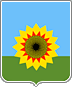 АДМИНИСТРАЦИЯМУНИЦИПАЛЬНОГО РАЙОНА БОГАТОВСКИЙСАМАРСКОЙ ОБЛАСТИПОСТАНОВЛЕНИЕот 30.09.2019г. N 854О выдаче разрешения на использование земель или земельного участка, государственная собственность на которые не разграничена, без предоставления земельного участка и установления сервитута.	Рассмотрев заявление генерального директора АО «НГПЗ» С.А.Копылова от 30.09.2019 г., входящий номер 2353, о выдаче разрешения на использование земель или земельного участка, государственная собственность на которые не разграничена, без предоставления земельного участка и установления сервитута, в соответствии с подпунктом 2 пункта 1 статьи 39.33 Земельного кодекса Российской Федерации, пунктом 11 Перечня видов объектов, размещение которых может осуществляться на землях или земельных участках, находящихся в государственной или муниципальной собственности, без предоставления земельных участков и установления сервитутов,  утвержденного Постановлением Правительства РФ от 03.12.2014г. № 1300,  Правилами выдачи разрешения на использование земель или земельного участка, находящихся в государственной или муниципальной собственности, утвержденными постановлением Правительства Российской Федерации от 27.11.2014 № 1244, Подпунктом 12, пункта 5, Порядка и условий размещения объектов, виды которых определены постановлением Правительства Российской Федерации и размещение которых может осуществлятся на землях или земельных участках, находящихся в государственной или муниципальной собственности, без предоставления земельных участков и установления сервитутов,  утвержденных Постановлением Правительства Самарской области от 17 октября 2018 г. N 595, Административным регламентом Администрации муниципального района Богатовский Самарской области по предоставлению муниципальной услуги «Выдача разрешений на использование земель или земельных участков, государственная собственность на которые не разграничена, без предоставления земельных участков и установления сервитута», ПОСТАНОВЛЯЕТ:Выдать АО «НГПЗ», имеющему место нахождения: Российская Федерация, 446600, Самарская область, г. Нефтегорск, а/я 36, ОГРН 1026303856809, ИНН 6377005317, разрешение на использование земель или земельного участка, государственная собственность на которые не разграничена, без предоставлении земельного участка и установления сервитута (приложение № 1 к настоящему постановлению). Установить, что лицо, указанное в пункте 1 настоящего постановления, в соответствии со статьей 39.35 Земельного кодекса Российской Федерации обязано привести используемые на основании разрешения (приложение к настоящему постановлению) земли или земельный участок в состояние, пригодное для их использования в соответствии с разрешенным использованием, а также выполнить необходимые работы по их рекультивации в случае, если использование земель или земельного участка на основании разрешения привело к порче либо уничтожению плодородного слоя почвы в границах используемых земель или земельного участка. Действие разрешения (приложение № 1 к настоящему постановлению) прекращается со дня предоставления земельного участка гражданину или юридическому лицу. Уведомление о прекращении действия разрешения направляется (вручается) лицу, указанному в пункте 1 настоящего постановления, не позднее трех дней со дня принятия решения о предоставлении земельного участка  гражданину или юридическому лицу по адресу и способом, указанным в заявлении о выдаче разрешения на использование земель или земельного участка, государственная собственность на которые не разграничена, без предоставления земельного участка и установления сервитута, по результатам рассмотрения которого принято настоящее постановление. 4.	Настоящее постановление подлежит опубликованию в районной газете «Красное знамя» и размещению на официальном сайте администрации муниципального района Богатовский в течение трех дней со дня издания.5. 	Настоящее постановление вступает в силу с даты подписания.Главамуниципального района Богатовский Самарской области                                                                             В.В. ТуркинСальников      2-27-40Приложение 1 к постановлению  администрации муниципального района Богатовский Самарской области «О выдаче разрешения на использованиеземель или земельного участка, государственная собственность на которые не разграничена, без предоставления земельного участка и установления сервитута»                                                                                                                                          от 30.09.2019г. № 854Кому: Акционерное общество«Нефтегорский газоперерабатывающий завод» Российская Федерация, 446600,Самарская область, г. Нефтегорскнаименование и почтовый адресполучателя государственной услуги(для юридических лиц)РАЗРЕШЕНИЕ на использование земель или земельного участка, государственная собственность на которые не разграничена, без предоставления земельного участка и установления сервитута № 63-13-08-2019Администрация муниципального района Богатовский Самарской области,  (наименование уполномоченного органа в творительном падеже)руководствуясь статьями 39.33 Земельного кодекса Российской Федерации, разрешает использовать земельный участок, имеющий кадастровый номер  –                        (в случае если разрешается использование всего земельного участка)земли согласно следующим координатам характерных точек границ территории (с использованием системы координат, применяемой при ведении государственного кадастра недвижимости) _________________,(в случае если разрешается использование земель или части земельного участка)- земельного участка, площадью  2500 кв.м., согласно следующим координатам характерных точек границ территории (с использованием системы координат, применяемой при ведении государственного кадастра недвижимости), местоположение: Российская Федерация, Самарская область, Богатовский район- земельного участка, площадью  59 кв.м., согласно следующим координатам характерных точек границ территории (с использованием системы координат, применяемой при ведении государственного кадастра недвижимости), местоположение: Российская Федерация, Самарская область, Богатовский район- земельного участка, площадью  370 кв.м., согласно следующим координатам характерных точек границ территории (с использованием системы координат, применяемой при ведении государственного кадастра недвижимости), местоположение: Российская Федерация, Самарская область, Богатовский район государственная собственность на который (которые) не разграничена, без предоставления земельного участка и установления сервитута для линий связи, линейно-кабельных сооружений связи и иных сооружений связи, для размещения которых не требуется разрешения на строительство - «Кабельная линия для глубинных анодных заземлителей (ГАЗ) системы ЭХЗ». (цель использования земель или земельного участка) на срок с 01.10.2019г. по 31. 12. 2019 г. Главамуниципального района Богатовский Самарской области                                                                                       В.В. Туркин« 30 »  09   2019г. 				М.П.№ХУ№ХУ№ХУ1352338,902245181,563352268,222245183,781352338,902245181,562352304,672245218,024352302,452245147,34№ХУ№ХУ№ХУ5352264,742245161,297352253,472245156,855352264,742245161,296352261,302245164,948352256,322245152,59№ХУ№ХУ№ХУ12352244,892245140788352256,322245152,5918352205,222245009,7913352247,922245143,927352253,472245156,8512352244,8922451407814352247,912245143,9316352241,292245144,2615352248,622245144,6317352201,842245103,48